Cours de français et vie quotidienne 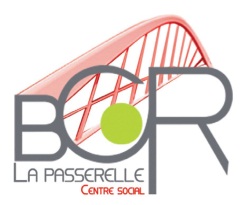 ☒ Animation Globale et coordination☐Animation Collective FamilleRédigé par : Lou-Gassy SylvieLe : Annexe(s)Centre social "La Passerelle" - CCAS - Brie Comte RobertACTIONConstat – Diagnostic :Sur quel(s)éléments vous appuyez vous pour mettre en place cette action, en quoi et comment avez-vous identifié un besoin ?Les cours de français ont un taux de fréquentation élevé (68 inscrits et 3125 passages sur l’année 2012), ils répondent à un réel besoin sur le territoire. Il est à noter qu’une organisation est à revoir et que des outils sont à améliorer ou à créer pour faciliter les échanges entre les intervenants (les vacataires, les bénévoles et la référente adultes). Les objectifs tels que définis pour cette action sur le projet social 2012-2015 semblent correspondre davantage à des ateliers sociolinguistiques, de plus le contenu de certain cours que nous proposons est similaires aux ASL). En optant pour ce « statut », le centre social répondrait davantage aux attentes du public, en effet en se référant aux documents des motivations complétées par les apprenants quant au fait de s’inscrire au cours de français il ressort : l’envie de gagner en autonomie pour des taches du quotidien (courrier, commerçants, médecin etc.), l’envie de renforcer et de créer des liens avec autrui, les raisons liées à l’emploi (lire et écrire dans mon travail, rédiger une demande d’emploi, etc.) , l’envie de rester en France et de devenir français est également une motivation qui revient régulièrement… Nous n’excluons pas le fait de conserver en parallèle les cours FLE et les cours d’apprentissage à la lecture, au langage et à l’écriture.Constat – Diagnostic :Sur quel(s)éléments vous appuyez vous pour mettre en place cette action, en quoi et comment avez-vous identifié un besoin ?Les cours de français ont un taux de fréquentation élevé (68 inscrits et 3125 passages sur l’année 2012), ils répondent à un réel besoin sur le territoire. Il est à noter qu’une organisation est à revoir et que des outils sont à améliorer ou à créer pour faciliter les échanges entre les intervenants (les vacataires, les bénévoles et la référente adultes). Les objectifs tels que définis pour cette action sur le projet social 2012-2015 semblent correspondre davantage à des ateliers sociolinguistiques, de plus le contenu de certain cours que nous proposons est similaires aux ASL). En optant pour ce « statut », le centre social répondrait davantage aux attentes du public, en effet en se référant aux documents des motivations complétées par les apprenants quant au fait de s’inscrire au cours de français il ressort : l’envie de gagner en autonomie pour des taches du quotidien (courrier, commerçants, médecin etc.), l’envie de renforcer et de créer des liens avec autrui, les raisons liées à l’emploi (lire et écrire dans mon travail, rédiger une demande d’emploi, etc.) , l’envie de rester en France et de devenir français est également une motivation qui revient régulièrement… Nous n’excluons pas le fait de conserver en parallèle les cours FLE et les cours d’apprentissage à la lecture, au langage et à l’écriture.Constat – Diagnostic :Sur quel(s)éléments vous appuyez vous pour mettre en place cette action, en quoi et comment avez-vous identifié un besoin ?Les cours de français ont un taux de fréquentation élevé (68 inscrits et 3125 passages sur l’année 2012), ils répondent à un réel besoin sur le territoire. Il est à noter qu’une organisation est à revoir et que des outils sont à améliorer ou à créer pour faciliter les échanges entre les intervenants (les vacataires, les bénévoles et la référente adultes). Les objectifs tels que définis pour cette action sur le projet social 2012-2015 semblent correspondre davantage à des ateliers sociolinguistiques, de plus le contenu de certain cours que nous proposons est similaires aux ASL). En optant pour ce « statut », le centre social répondrait davantage aux attentes du public, en effet en se référant aux documents des motivations complétées par les apprenants quant au fait de s’inscrire au cours de français il ressort : l’envie de gagner en autonomie pour des taches du quotidien (courrier, commerçants, médecin etc.), l’envie de renforcer et de créer des liens avec autrui, les raisons liées à l’emploi (lire et écrire dans mon travail, rédiger une demande d’emploi, etc.) , l’envie de rester en France et de devenir français est également une motivation qui revient régulièrement… Nous n’excluons pas le fait de conserver en parallèle les cours FLE et les cours d’apprentissage à la lecture, au langage et à l’écriture.Constat – Diagnostic :Sur quel(s)éléments vous appuyez vous pour mettre en place cette action, en quoi et comment avez-vous identifié un besoin ?Les cours de français ont un taux de fréquentation élevé (68 inscrits et 3125 passages sur l’année 2012), ils répondent à un réel besoin sur le territoire. Il est à noter qu’une organisation est à revoir et que des outils sont à améliorer ou à créer pour faciliter les échanges entre les intervenants (les vacataires, les bénévoles et la référente adultes). Les objectifs tels que définis pour cette action sur le projet social 2012-2015 semblent correspondre davantage à des ateliers sociolinguistiques, de plus le contenu de certain cours que nous proposons est similaires aux ASL). En optant pour ce « statut », le centre social répondrait davantage aux attentes du public, en effet en se référant aux documents des motivations complétées par les apprenants quant au fait de s’inscrire au cours de français il ressort : l’envie de gagner en autonomie pour des taches du quotidien (courrier, commerçants, médecin etc.), l’envie de renforcer et de créer des liens avec autrui, les raisons liées à l’emploi (lire et écrire dans mon travail, rédiger une demande d’emploi, etc.) , l’envie de rester en France et de devenir français est également une motivation qui revient régulièrement… Nous n’excluons pas le fait de conserver en parallèle les cours FLE et les cours d’apprentissage à la lecture, au langage et à l’écriture.Echelle d’intervention :☒ Quartier☐Commune☐Communauté de communes☐Hors Orée de la Brie  : ……………………………………….Echelle d’intervention :☒ Quartier☐Commune☐Communauté de communes☐Hors Orée de la Brie  : ……………………………………….Action :☐ Nouvelle ☒ ReconductionAction :☐ Nouvelle ☒ ReconductionPublic visé :Tout individu en demande d’apprentissage de la langue française, de mise à niveau ou de remise à niveau.Public visé :Tout individu en demande d’apprentissage de la langue française, de mise à niveau ou de remise à niveau.Orientation généraleDans quelle orientation du projet social situez-vous votre action ?Orientation généraleDans quelle orientation du projet social situez-vous votre action ?Objectifs généraux :En partant de l’orientation du projet social, complétez si nécessaire par des objectifs généraux.-Favoriser les liens et les échanges-Renforcer  l’autonomie sociale des apprenants-Favoriser l’accès à la vie culturelle -Observer des Ateliers sociolinguistiques -Utiliser des outils en liens avec la démarche ASL -Créer des passerelles entre les cours de français et le reste des ateliers du centre social Objectifs généraux :En partant de l’orientation du projet social, complétez si nécessaire par des objectifs généraux.-Favoriser les liens et les échanges-Renforcer  l’autonomie sociale des apprenants-Favoriser l’accès à la vie culturelle -Observer des Ateliers sociolinguistiques -Utiliser des outils en liens avec la démarche ASL -Créer des passerelles entre les cours de français et le reste des ateliers du centre social Objectifs opérationnels : Ce sont les objectifs dont on peut mesurer les résultats, ils découlent directement de l’orientation et / ou objectifs généraux-Proposer 1 sortie choisie par les apprenants-Mise en place d’un temps d’échange par trimestre avec les bénévoles, les vacataires et la référente adultes.-Mise en place d’une réunion de coordination hebdomadaire (vacataires et référente adultes)-Mise en place d’un outil de communication interne facilitant la transmission d’information.Objectifs opérationnels : Ce sont les objectifs dont on peut mesurer les résultats, ils découlent directement de l’orientation et / ou objectifs généraux-Proposer 1 sortie choisie par les apprenants-Mise en place d’un temps d’échange par trimestre avec les bénévoles, les vacataires et la référente adultes.-Mise en place d’une réunion de coordination hebdomadaire (vacataires et référente adultes)-Mise en place d’un outil de communication interne facilitant la transmission d’information.Description de l’action :Décrire précisément  le déroulement de votre action.Dans un premier temps il s’agira avec l’équipe d’intervenants d’améliorer nos outils de positionnement, d’évaluation, d’adapter d’avantage le contenu de notre programme correspondant à une démarche ASL. Une réorganisation est à penser avec les intervenants en cours de français.Trois niveaux seront mis en place en tenant compte de l’autonomie social préexistante des participants : Découverte, exploration, appropriation. 4 sphères correspondant à l’environnement spécifique d’une personne seront travaillées dans chaque atelier : la sphère publique, la sphère culturelle, la sphère citoyenne, la sphère personnelle.Les relations intra-structures et inter-environnement seront développées, permettant ainsi de visiter et de faire venir des intervenants extérieurs  représentant des espaces visés (la CPAM, le CCAS, la Poste, le service culturel, la mairie, etc.) de cette façon nous faciliterons le processus d’appropriation menant à l’autonomisation. Créer des passerelles entre les cours de français et le reste des ateliers du centre social Il devra être établi un programme de formation pour 2014  avec et pour les bénévoles.Les ateliers seront proposés sur les mêmes créneaux horaires que ceux proposées actuellement :Les mardis et vendredis matin Les mardis et vendredis après-midiDescription de l’action :Décrire précisément  le déroulement de votre action.Dans un premier temps il s’agira avec l’équipe d’intervenants d’améliorer nos outils de positionnement, d’évaluation, d’adapter d’avantage le contenu de notre programme correspondant à une démarche ASL. Une réorganisation est à penser avec les intervenants en cours de français.Trois niveaux seront mis en place en tenant compte de l’autonomie social préexistante des participants : Découverte, exploration, appropriation. 4 sphères correspondant à l’environnement spécifique d’une personne seront travaillées dans chaque atelier : la sphère publique, la sphère culturelle, la sphère citoyenne, la sphère personnelle.Les relations intra-structures et inter-environnement seront développées, permettant ainsi de visiter et de faire venir des intervenants extérieurs  représentant des espaces visés (la CPAM, le CCAS, la Poste, le service culturel, la mairie, etc.) de cette façon nous faciliterons le processus d’appropriation menant à l’autonomisation. Créer des passerelles entre les cours de français et le reste des ateliers du centre social Il devra être établi un programme de formation pour 2014  avec et pour les bénévoles.Les ateliers seront proposés sur les mêmes créneaux horaires que ceux proposées actuellement :Les mardis et vendredis matin Les mardis et vendredis après-midiDescription de l’action :Décrire précisément  le déroulement de votre action.Dans un premier temps il s’agira avec l’équipe d’intervenants d’améliorer nos outils de positionnement, d’évaluation, d’adapter d’avantage le contenu de notre programme correspondant à une démarche ASL. Une réorganisation est à penser avec les intervenants en cours de français.Trois niveaux seront mis en place en tenant compte de l’autonomie social préexistante des participants : Découverte, exploration, appropriation. 4 sphères correspondant à l’environnement spécifique d’une personne seront travaillées dans chaque atelier : la sphère publique, la sphère culturelle, la sphère citoyenne, la sphère personnelle.Les relations intra-structures et inter-environnement seront développées, permettant ainsi de visiter et de faire venir des intervenants extérieurs  représentant des espaces visés (la CPAM, le CCAS, la Poste, le service culturel, la mairie, etc.) de cette façon nous faciliterons le processus d’appropriation menant à l’autonomisation. Créer des passerelles entre les cours de français et le reste des ateliers du centre social Il devra être établi un programme de formation pour 2014  avec et pour les bénévoles.Les ateliers seront proposés sur les mêmes créneaux horaires que ceux proposées actuellement :Les mardis et vendredis matin Les mardis et vendredis après-midiDescription de l’action :Décrire précisément  le déroulement de votre action.Dans un premier temps il s’agira avec l’équipe d’intervenants d’améliorer nos outils de positionnement, d’évaluation, d’adapter d’avantage le contenu de notre programme correspondant à une démarche ASL. Une réorganisation est à penser avec les intervenants en cours de français.Trois niveaux seront mis en place en tenant compte de l’autonomie social préexistante des participants : Découverte, exploration, appropriation. 4 sphères correspondant à l’environnement spécifique d’une personne seront travaillées dans chaque atelier : la sphère publique, la sphère culturelle, la sphère citoyenne, la sphère personnelle.Les relations intra-structures et inter-environnement seront développées, permettant ainsi de visiter et de faire venir des intervenants extérieurs  représentant des espaces visés (la CPAM, le CCAS, la Poste, le service culturel, la mairie, etc.) de cette façon nous faciliterons le processus d’appropriation menant à l’autonomisation. Créer des passerelles entre les cours de français et le reste des ateliers du centre social Il devra être établi un programme de formation pour 2014  avec et pour les bénévoles.Les ateliers seront proposés sur les mêmes créneaux horaires que ceux proposées actuellement :Les mardis et vendredis matin Les mardis et vendredis après-midiEchéancier Tout le cheminement de l’idée à l’évaluation.Janvier-Mars 2013 : S’informer et  découvrir des structures proposant des ASL, travailler sur des outils facilitant la coordination et le partage d’information.Avril-Juin 2013 : Travailler sur des outils d’évaluation et de positionnement d’avantages adaptés aux apprenants, programmer un trimestre sur une démarche ASL.Septembre 2013 : Mise en route d’un atelier ASLDécembre 2013 : Evaluation de la démarche ASLEchéancier Tout le cheminement de l’idée à l’évaluation.Janvier-Mars 2013 : S’informer et  découvrir des structures proposant des ASL, travailler sur des outils facilitant la coordination et le partage d’information.Avril-Juin 2013 : Travailler sur des outils d’évaluation et de positionnement d’avantages adaptés aux apprenants, programmer un trimestre sur une démarche ASL.Septembre 2013 : Mise en route d’un atelier ASLDécembre 2013 : Evaluation de la démarche ASLPartenaires et leur rôle :Les partenaires que vous indiquez doivent apparaitre également dans l’échéancier et la description.RADYALe Centre Social de Pontault CombaultLa MédiathèqueLa DDCSPartenaires et leur rôle :Les partenaires que vous indiquez doivent apparaitre également dans l’échéancier et la description.RADYALe Centre Social de Pontault CombaultLa MédiathèqueLa DDCSMoyens humains :2 Vacataires8 BénévolesMoyens matériels :Le siège du Centre Social (Claude Tournier), matériel multimédia et administratif Moyens matériels :Le siège du Centre Social (Claude Tournier), matériel multimédia et administratif Moyens financiers :Outils de communication choisis :☐ Affiches		Nombre :		☐Couleur	☐ N&B☐ Flyers			Nombre :		☐ Couleur 	☐  N&B☐ Site internet		Date de diffusion de l’article☐ Invitations courrier	Nombre : ☐ Mailing☐ Panneaux lumineux ☐ Facebook☐ Autre : …………………………………..Outils de communication choisis :☐ Affiches		Nombre :		☐Couleur	☐ N&B☐ Flyers			Nombre :		☐ Couleur 	☐  N&B☐ Site internet		Date de diffusion de l’article☐ Invitations courrier	Nombre : ☐ Mailing☐ Panneaux lumineux ☐ Facebook☐ Autre : …………………………………..Diffusion de la communication prévue :Diffusion de la communication prévue :Implication des habitants :De quelle manière les habitants sont partie prenante du projet et à quel moment, élaboration, action, évaluation…8 Habitants encadrent les cours de français Implication des habitants :De quelle manière les habitants sont partie prenante du projet et à quel moment, élaboration, action, évaluation…8 Habitants encadrent les cours de français Implication des habitants :De quelle manière les habitants sont partie prenante du projet et à quel moment, élaboration, action, évaluation…8 Habitants encadrent les cours de français Implication des habitants :De quelle manière les habitants sont partie prenante du projet et à quel moment, élaboration, action, évaluation…8 Habitants encadrent les cours de français Indicateurs d’évaluation :Les indicateurs qui vous permettent de mesurer vos objectifs opérationnels.(ex : nombre, satisfaction, réponse aux besoins, questions suscitées, émanation d’initiatives…)La réalisation de la SortieLe nombre de rencontres entre les intervenants en cours de françaisIndicateurs d’évaluation :Les indicateurs qui vous permettent de mesurer vos objectifs opérationnels.(ex : nombre, satisfaction, réponse aux besoins, questions suscitées, émanation d’initiatives…)La réalisation de la SortieLe nombre de rencontres entre les intervenants en cours de françaisOutils choisis pour mesurer ces indicateurs :Les outils qui vous permettent d’établir une mesure de vos indicateurs.(ex :réunions, questionnaire, mur d’expression, smileys, vidéo, abaque de Régnier…)Le nombre de fois ou la référente adultes est sollicitée hors des temps d’échanges prévues concernant les cours de français en termes d’organisation, de contenu etc.Grille de présenceQuestionnaire de satisfactionOutils choisis pour mesurer ces indicateurs :Les outils qui vous permettent d’établir une mesure de vos indicateurs.(ex :réunions, questionnaire, mur d’expression, smileys, vidéo, abaque de Régnier…)Le nombre de fois ou la référente adultes est sollicitée hors des temps d’échanges prévues concernant les cours de français en termes d’organisation, de contenu etc.Grille de présenceQuestionnaire de satisfaction